R.E. Home learning week2LI: To demonstrate an understanding of why Matthew was chosen to be a disciple.Jesus chose Matthew to be one of his disciples. Matthew was a tax collector. 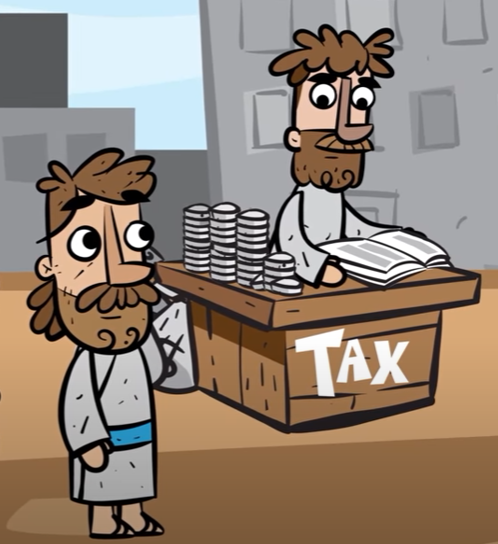                         https://www.youtube.com/watch?v=xgy6TWuUkK0Why did people hate tax collectors?________________________________________________________________________________________________________How did Jesus show that he loved Matthew even though Matthew was doing bad things?____________________________________________________________________________________________________________________________________What did Matthew do that showed he was sorry and had become a good person?____________________________________________________________________________________________________________________________________What do you think Matthew said to Jesus to show that he was sorry?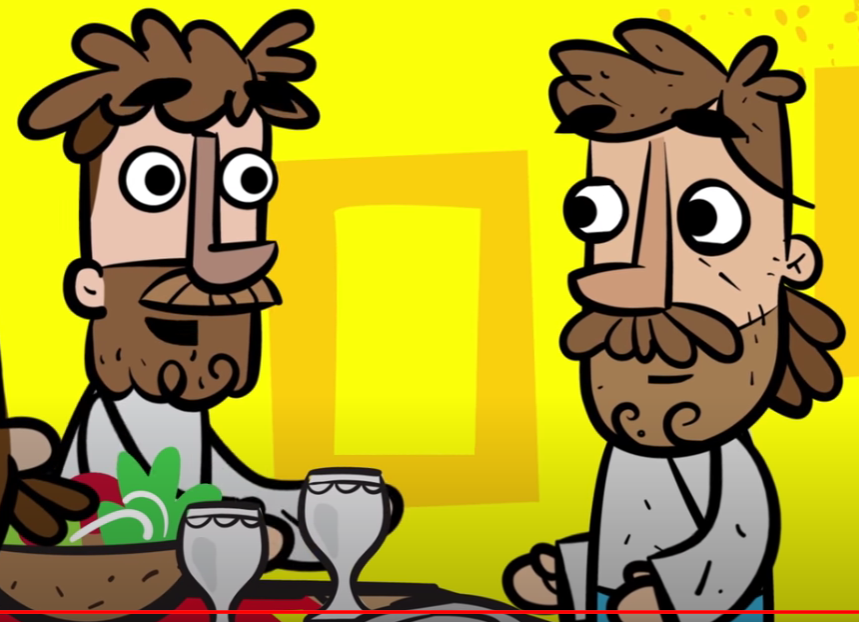 I know Christians believe Jesus forgives people who are sorry.I know that Jesus is a friend to those left out by others, and brings ‘good news’ to all people.